Задание №1 Тестирование1. ВЕТВЬ ПОЯСНИЧНОГО СПЛЕТЕНИЯ: 1) седалищный нерв2) верхний ягодичный нерв3) подреберный нерв4) подвздошно-подчревный нерв 2. ВЕТВЬ КРЕСТЦОВОГО СПЛЕТЕНИЯ: 1) бедренно-половой нерв2) половой нерв3) бедренный нерв4) латеральный кожный нерв бедра 3. ЧЕТЫРЕХГЛАВУЮ МЫШЦУ БЕДРА ИННЕРВИРУЕТ: 1) бедренный нерв2) седалищный нерв3) запирательный нерв 4) половой нерв 4. БЕДРЕННЫЙ НЕРВ ВЫХОДИТ НА БЕДРО: 1) через мышечную лакуну 2) через надгрушевидное отверстие 3) через запирательное отверстие4) через сосудистую лакуну 5. ПОДКОЖНЫМ НЕРВОМ ИННЕРВИРУЕТСЯ КОЖА: 1) ягодичной области2) латерального края стопы 3) передне-медиальной поверхности голени 4) задне-латеральной поверхности бедра 6. КОРОТКАЯ ВЕТВЬ КРЕСТЦОВОГО СПЛЕТЕНИЯ: 1) бедренный нерв 2) бедренно-половой нерв 3) верхний ягодичный нерв 4) задний кожный нерв бедра 7. ЧЕРЕЗ ПОДГРУШЕВИДНОЕ ОТВЕРСТИЕ ПРОХОДИТ: 1) бедренный нерв 2) запирательный нерв3) верхний ягодичный нерв 4) половой нерв 8. БОЛЬШУЮ ЯГОДИЧНУЮ МЫШЦУ ИННЕРВИРУЕТ: 1) седалищный нерв 2) нижний ягодичный нерв 3) верхний ягодичный нерв 4) половой нерв 
9. ГЛУБОКИЙ МАЛОБЕРЦОВЫЙ НЕРВ ИННЕРВИРУЕТ: 1) подошвенную мышцу2) переднюю большеберцовую мышцу 3) трехглавую мышцу голени 4) длинный сгибатель пальцев 10. БОЛЬШЕБЕРЦОВЫЙ НЕРВ ИННЕРВИРУЕТ: 1) переднюю большеберцовую мышцу 2) заднюю большеберцовую мышцу 3) длинный разгибатель пальцев 4) длинный разгибатель большого пальцаЗадание №2 Ответьте на вопросыПоясничное сплетение формируется из_______________________________________Бедренная ветвь бедренно-полового нерва иннервирует___________________________Копчиковое сплетение формируется___________________________________________Через надгрушевидное отверстие проходят нервы ______________________________Ветви седалищного нерва___________________________________________________Задание №3 Ситуационная задачаПосле перенесенной травмы в области верхней трети малоберцовой кости у больного нарушена чувствительность кожи латеральной поверхности голени и тыльной поверхности стопы, опущен латеральный край стопы. Вопрос 1: О повреждении, какого нерва можно высказать предположение?Вопрос 2: В чем заключается анатомическое обоснование данной особенности?Ответ 1_______________________________________________________________________Ответ 2 ______________________________________________________________________Задание №4 Подпишите мышцы тазового пояса, укажите их функцию и иннервацию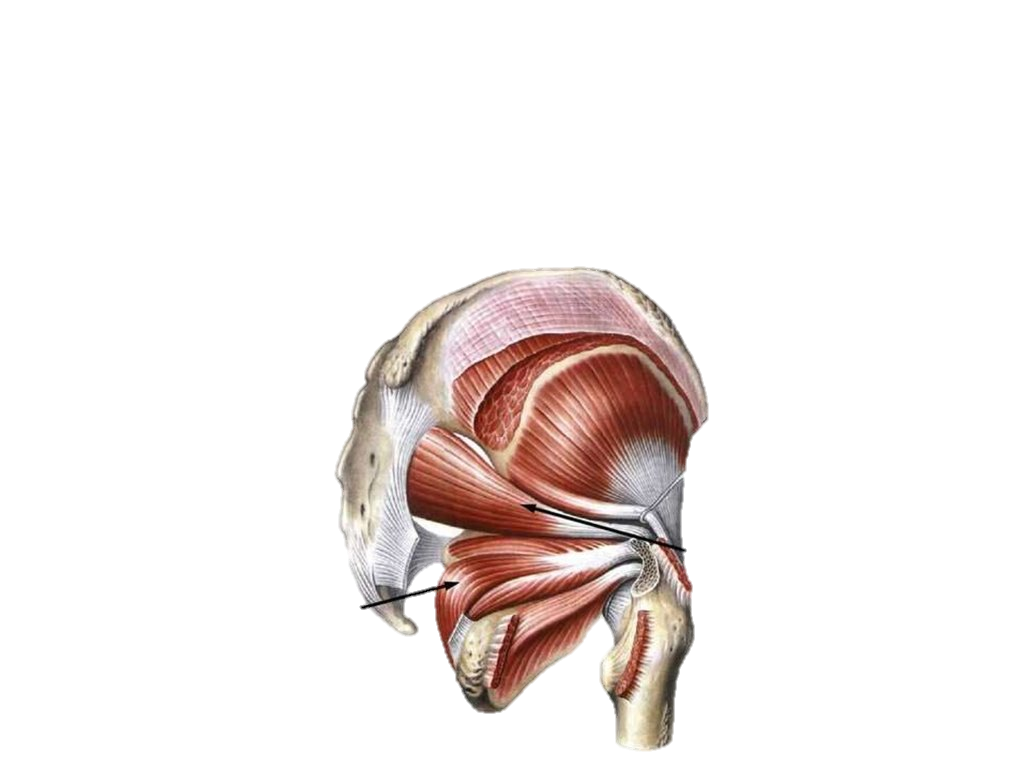 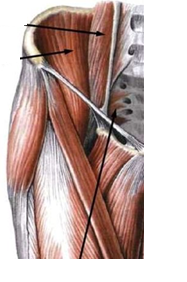 